Your recent request for information is replicated below, together with our response.How many nitrous oxide oxide cannisters have you confiscated in total since the 8th of November?Where do you dispose of nitrous oxide oxide cannisters that have been confiscated?How much has your police force spent on the collection and disposal of nitrous oxide oxide canisters?Unfortunately, I estimate that it would cost well in excess of the current FOI cost threshold of £600 to process your request.  I am therefore refusing to provide the information sought in terms of section 12(1) of the Act - Excessive Cost of Compliance.To explain, we would need to individually go through each drug crime report as a minimum to determine whether any nitrous oxide cannisters had been seized as a production and then make enquires with the local productions store regarding any disposal of these items. If you require any further assistance, please contact us quoting the reference above.You can request a review of this response within the next 40 working days by email or by letter (Information Management - FOI, Police Scotland, Clyde Gateway, 2 French Street, Dalmarnock, G40 4EH).  Requests must include the reason for your dissatisfaction.If you remain dissatisfied following our review response, you can appeal to the Office of the Scottish Information Commissioner (OSIC) within 6 months - online, by email or by letter (OSIC, Kinburn Castle, Doubledykes Road, St Andrews, KY16 9DS).Following an OSIC appeal, you can appeal to the Court of Session on a point of law only. This response will be added to our Disclosure Log in seven days' time.Every effort has been taken to ensure our response is as accessible as possible. If you require this response to be provided in an alternative format, please let us know.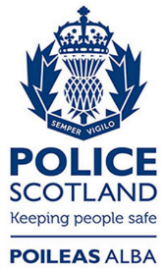 Freedom of Information ResponseOur reference:  FOI 24-0488Responded to:  20 February 2024